INDICAÇÃO Nº 2112/2017Indica ao Poder Executivo Municipal a roçagem no campo de futebol entre as ruas Bueno Brandão e Maestro Heitor Vilas Boas, no bairro Santa Inês.Excelentíssimo Senhor Prefeito Municipal, Nos termos do Art. 108 do Regimento Interno desta Casa de Leis, dirijo-me a Vossa Excelência para sugerir que, por intermédio do Setor competente, seja executada a roçagem no campo de futebol localizado entre as ruas Bueno Brandão e Maestro Heitor Vilas Boas, no bairro Santa Inês, neste município.Justificativa:Esta vereadora foi procurada por munícipes relatando a necessidade de manutenção no campo de futebol, pois o mato está muito alto, já cobriu a calçada e está alcançando as ruas, causando transtornos aos moradores, que são obrigados a caminhar pela via pública, correndo o risco de atropelamentos e também favorecendo a proliferação de animais peçonhentos.Plenário “Dr. Tancredo Neves”, em 23 de fevereiro de 2017.Germina Dottori- Vereadora PV -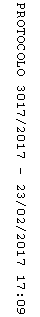 